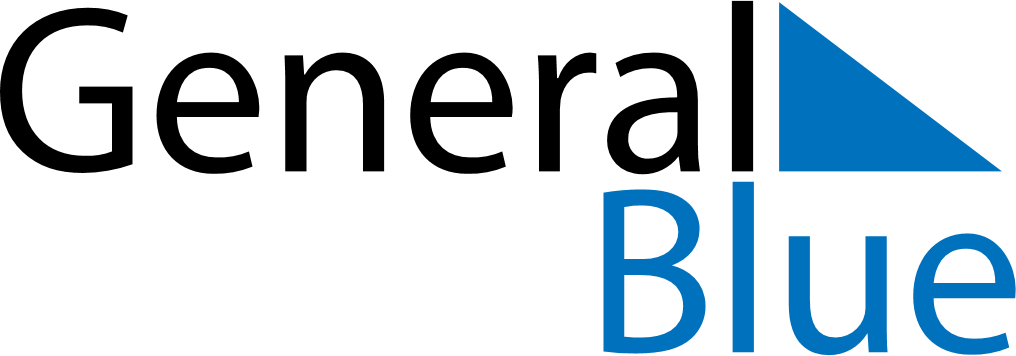 United States 2026 HolidaysUnited States 2026 HolidaysDATENAME OF HOLIDAYJanuary 1, 2026ThursdayNew Year’s DayJanuary 19, 2026MondayMartin Luther King Jr. DayFebruary 14, 2026SaturdayValentine’s DayFebruary 16, 2026MondayWashington’s BirthdayMarch 17, 2026TuesdaySt. Patrick’s DayApril 5, 2026SundayEaster SundayApril 15, 2026WednesdayTax DayApril 22, 2026WednesdayAdministrative Professionals DayMay 10, 2026SundayMother’s DayMay 25, 2026MondayMemorial DayJune 19, 2026FridayJuneteenthJune 21, 2026SundayFather’s DayJuly 3, 2026FridayIndependence Day (substitute day)July 4, 2026SaturdayIndependence DaySeptember 7, 2026MondayLabor DayOctober 12, 2026MondayColumbus DayOctober 31, 2026SaturdayHalloweenNovember 11, 2026WednesdayVeterans DayNovember 26, 2026ThursdayThanksgiving DayNovember 27, 2026FridayDay after Thanksgiving DayDecember 24, 2026ThursdayChristmas EveDecember 25, 2026FridayChristmas DayDecember 31, 2026ThursdayNew Year’s Eve